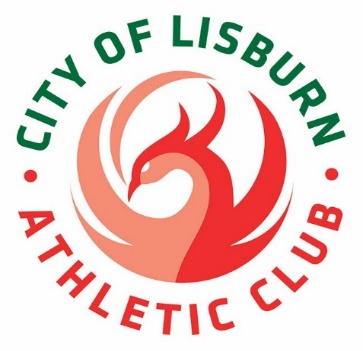 City of Lisburn Competition TimetableSaturday 22nd May 2021 Mary Peters Track(Please note the Men’s 400B race is NOT after the 400A race but is at the end of the timetable)TimeTrackTimeField9.30amRegistration11.00am80mH Junior Women11.00amLong Jump Women Pit 111.10am100M H Senior Women 11.20am110m H Men Junior & Senior11.35am100m Women B11.30amHigh Jump Women11.40am100m Women A11.50am100m Men A11.55am100m Men B12.00noon100m Men C12.05pm100m Men D12.00pmMixed Discus12.20pm400mH Women12.30pm400mH Men12.40pm1500mWomen A12.50pm1500m Women B12.55pm1500m Men A12.30noonLong Jump Men A Pit 11.00pm1500mMen BLong Jump Men B Pit 2Officials Break1.20pm400m Women1.00pmMixed Shot1.30pm400m Men A1.35pm200m Women A1.45pmHigh Jump Men A Mat 11.45pm200m Women BHigh Jump Men B Mat 21.50pm200m Men A2.00pm200m Men B2.00pmTriple Jump Mixed Pit 12.05pm200m Men C2.15pm800m Women A2.20pm800m Men A2.30pm800m Men B2. 40pm800m Men C2. 45pm400m Men B2. 55pm4x100m Relay Juniors3.00pm4x100m Relay Juniors3.05pm4x 100m Senior3.15pm4x100m Senior